Publicado en Berlín el 19/09/2018 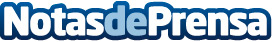 La encuesta de ITE Hong Kong revela las preferencias de los viajeros ricosLos ciudadanos continúan gastando más en viajes, tanto en ocio como en turismo de negociosDatos de contacto:TKS Exhibition  Services LtdNota de prensa publicada en: https://www.notasdeprensa.es/la-encuesta-de-ite-hong-kong-revela-las Categorias: Internacional Viaje Entretenimiento Turismo http://www.notasdeprensa.es